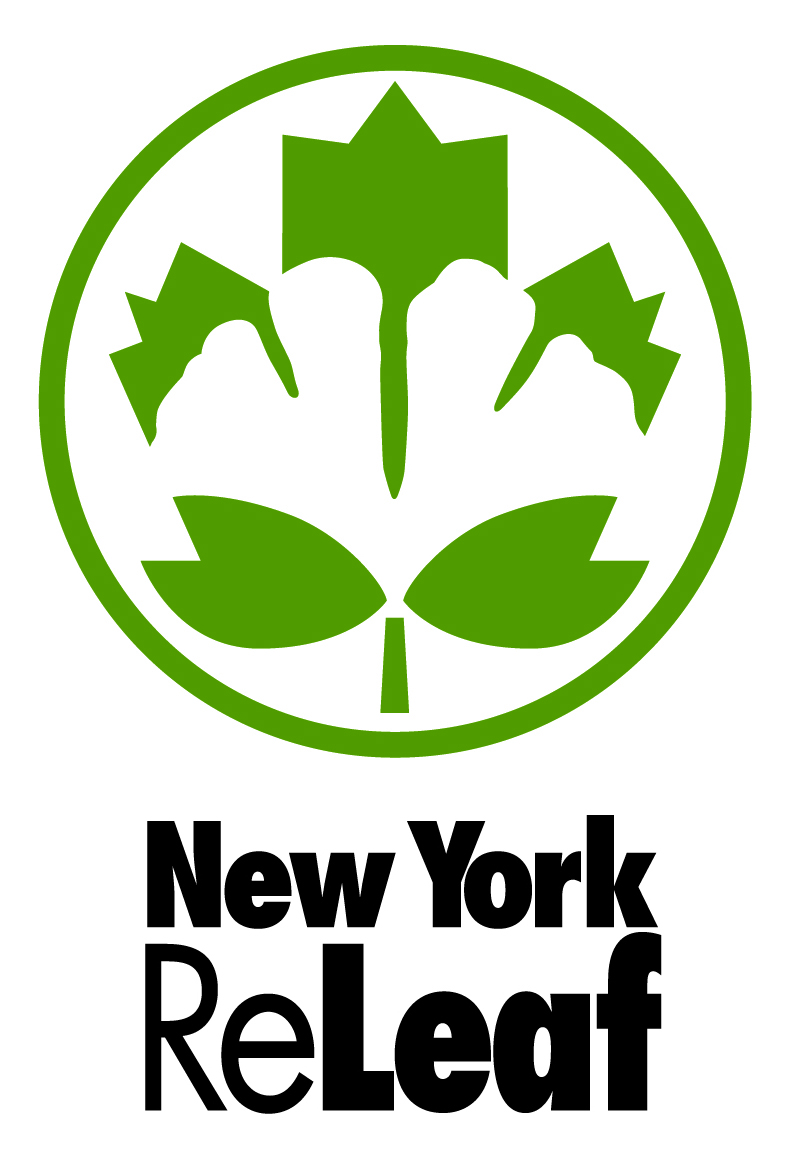 Preparing for The Bad Bug -Emerald Ash BorerWednesday November 14, 2018Adams Municipal Building3 South Main Street, Adams8:30 am – 12:00 pmAGENDA8:30 to 8:45 	Sign-In/Registration 8:45 to 9:15	Emerald Ash Borer an Introduction: Glen Roberts DEC Forester. EAB biology. What to expect. Tree Liabilities.9:15 to 10:15“Contracts”: Eva Brown, Resource Conservation Specialist, from Onondaga County’s Soils and Water Conservation District. Ash tree removal contracts, and people interactions.10:15to 10:25 Break10:25 to 11:25	“The Fear of the Bug” National Grid:  John Payton Senior Supervisor.  National Grids Proactive plan to keep the lights on. Perspective, removal plans and concerns.11:25 to 12:00	“Grants and Resources”:  Mike Giocondo DEC Forester.	DEC Urban Forestry Grants, and other grants.  Regional Partners.